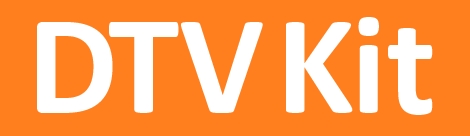 DTVKit Technical Steering Committee - 20th April 2016Present: Phil Evans (DTVKit), Adam Sturtridge (OBS), Sergio Panseri (OBS), Harriet Clarke (DTVKit), Chris Aldworth (OBS), Steve Ford (OBS), Andrew Frost (Harman)Phone: Karl Wood (EKT)Next Meeting: 5th October 2016Announcements ApologiesOliver Mcleary - BroadcomItemsActions from previous meetingImproving the documentationNo feedback from members since previous meetingExample codeLook at forum to see which questions are being asked – MHEG API DocumentationAction: PE to talk to Paul about updating documents and publishing on the wikiMantis-218Not been able to reproduceAction: AS to update Mantis-218 ticket and let Broadcom know we cannot reproduce the ticketMantis-17Action: OM [BRCM] to close ticketStandardised common debugAction: Issue is now part until further reviewNew Agenda ItemsVersioning of DTVKit OBS would like 2 releases a year instead of 4Release from somebody else – another company?2 releases would be optimal, 1 is too little, 4 is too many1 at the beginning and 1 in the middle of year (April and August)Aim for 2 a year unless there are a lot of changes, in which we would need to create a release earlier than usualEKT suggest creating releases in time for large trade shows, would like their releases before April.Allow a month notice about releasesAction: CA proposes to do two releases a year, and notional release dates (roughly April and August)Introduction of STB-TesterNeed a way for moderators to run testsCan use on Desktop without any hardwareCreate scripts to use with stb-tester on the PCGet someone to test scripts from a different company – possibly EKTSeparate repo with generic scripts which can be modified by membersHC to create test streams within the yearAction: PE and CA to speak to STB-tester to discuss scripts and allowing test scripts using their software to be in our repositoryModerators review: Steve and Oliver– DVBCore moderator Chris and Steve – App moderatorsAdam and Peter – MHEG and DSMCC moderatorsSergio - HBBTV – Needs a second Moderator (See action 3)How to moderate pull requests, if a third company is involved?This is down to the moderators to discuss this between themselvesActions: PE – Have a discussion with EKT about having a second moderator for HBBTV within the next monthPE - Talk to Paul to arrange for two moderators for CI+ Mail Lists:Everyone receiving the correct emailsNo actions requiredForum:Active, and everyone helping replyingImprovements: AF: How much information can go on the forum which may be discussing private source codeSP: Not allowed to share information about CI+, therefore this can be difficult to discussIs there a need for a private forum?KW: Public is preferred for newbies, however people who use it need privacySF: Even in a private forum, all members will be able to see your posts, therefore it would not strictly be privateCA: Need clarity for not allowing support to be provided in the ForumAction: Further discussion required and make decision by the end of May. Mantis/Github workflow:Workflow is not always followed e.g. Accepted pull request, but then mantis tickets are not updatedModerators should put more attention towards finishing the workflow. Changing the mantis ticket should be the final stage of the workflowIf contributions grow in Mantis, then the workflow will need to be improvedWhen moderators have holiday – no issues have been found. Moderators should tell their partner moderator when they are going to be awayAction: CA to send out a reminder to all moderators about ensuring workflow is completed in Mantis Mantis tickets:Mantis-39 Action: CA to close issueMantis-212Action: AS to check this ticket, and close if necessaryMantis-247Action: Leave open. This ticket will be dealt with if it becomes an issue. Mantis-264Action: AS to decide what to do with this ticketMantis-273Action: Related to Mantis-264. This issue needs to be checked by AS, and close if relevant.Mantis-88Action: Assigned to OM to check for resolutionMantis-16Action: Assigned to OM to check for resolutionMantis-202Action: AS to resolve issueMantis-131Action: Issue has been closedRoadmap:ISDB-T is not complete (Minor functionality)Automated test scripts ongoingNo hurry to complete CI+1.4 (mandatory features only)There has to be an offering of HBBTV 2.0 – Not sure on how this will be implemented as of yet.Actions: PE to speak to QT at TV Connect on discussion with browsers/HBBTV 2.0CA to create a ‘browser sub-group’ and arrange a specific TSC meeting just to discuss browser features and HBBTV.
Invite: Sergio (OBS), Steve (OBS), Andrew (Harman), Karl (EKT). Arrange within the next month. Test Suites:OBS: Still going through Freesat test suites, close to finish. Should be Freesat compliant soon. No HBBTV compliance tests – Ekioh were going to run compliance on this. CI+ not currently compliant. No actions required Next meeting date: Proposed: October 5th 2016